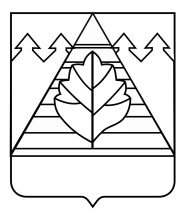 АДМИНИСТРАЦИЯГОРОДСКОГО ОКРУГА ТРОИЦК В ГОРОДЕ МОСКВЕПОСТАНОВЛЕНИЕВ рамках реализации муниципальной программы городского округа Троицк «Развитие образования городского округа Троицк», утвержденной постановлением администрации городского округа Троицк в городе Москве от 23.12.2016 № 1340 (в редакции постановления администрации городского округа Троицк в городе Москве от 01.12.2017 №1024) в целях выявления и поддержки детей, обладающих высоким уровнем творческих способностей, администрация городского округа Троицк  П О С Т А Н О В Л Я Е Т: Утвердить Положение о муниципальном интеллектуальном конкурсе для дошкольников «Юный математик» (приложение).  МАОУ «Гимназия г. Троицка» (Веригина Н.А.) предоставить помещение и согласовать смету на проведение муниципального интеллектуального конкурса для дошкольников «Юный математик» с Управлением образования администрации городского округа Троицк в городе Москве (Леденева О.А.).Пресс-секретарю администрации городского округа Троицк в городе Москве (Юдина К.А.) обеспечить освещение в средствах массовой информации проведения муниципального интеллектуального конкурса для дошкольников «Юный математик». Контроль за исполнением настоящего постановления возложить на Главу городского округа Троицк В.Е. Дудочкина.Глава городского округа		               	                                                   В.Е. ДудочкинПоложениео муниципальном интеллектуальном конкурсе для дошкольников  «Юный математик»Общие  положенияНастоящее Положение определяет цели и задачи муниципального интеллектуального конкурса для дошкольников  «Юный математик» (далее – Конкурс), сроки и порядок его организации, проведения, подведения итогов и награждения победителей.Организаторами Конкурса являются: Управление образования администрации городского округа Троицк, Муниципальное автономное общеобразовательное учреждение «Гимназия г. Троицка». Цели и задачи КонкурсаКонкурс проводится в целях выявления и реализации интеллектуально-творческого потенциала детей старшего дошкольного возраста.Задачи Конкурса:- выявление и поддержка детей, обладающих высоким уровнем интеллектуальных способностей;- развитие познавательной мотивации детей старшего дошкольного возраста; - воспитание интереса к математике.Участники КонкурсаВ Конкурсе принимают участие дети подготовительных к школе групп. МАОУ и МАДОУ имеют право представить по 1 команде с каждого места осуществления образовательной деятельности. Состав команды - 4 человека. Команда должна иметь отличительный знак (галстуки одинакового цвета), а также эмблему и название, которые отражены на бейдже у каждого участника вместе с его именем.За каждой командой закрепляется воспитатель (или специалист), который осуществляет подготовку и сопровождение команды.Организационный комитет ФестиваляДля проведения Конкурса создается оргкомитет, состав которого согласовывается с Управлением образования и утверждается приказом директора МАОУ «Гимназия г. Троицка». Функции организационного комитета:составляет сценарий проведения Конкурса;принимает заявки от МАОУ и МАДОУ;проводит Конкурс в соответствии со сценарием.Порядок проведения КонкурсаКонкурс проводится в виде командного и личного первенства в два тура:-  первый тур (отборочный) проводится в подготовительных группах МАОУ и МАДОУ в марте текущего года, в сроки, указанные в плане работы Управления образования; -  второй (первенство лучших команд и участников по результатам предыдущего тура) проводится в МАОУ «Гимназия г. Троицка» в марте текущего года, в сроки, указанные в плане работы Управления образования.Конкурс включает 4 задания по развитию мышления, внимания, воображения, памяти ребенка. Во время подведения итогов выполнения каждого задания проводятся тематические физкультурные паузы.Для участия в Конкурсе необходимо направить Заявку (приложение) по электронному адресу МАОУ «Гимназия г. Троицка» verigina@gymtro.ru  с пометкой в теме письма «Заявка «Юный математик» в сроки, указанные в плане работы Управления образования.Жюри КонкурсаКонкурс судит независимое жюри (представители Управления образования администрации городского округа Троицк в городе Москве, педагоги МАОУ и МАДОУ городского округа Троицк и т.д.).Жюри осуществляет следующие функции:- проводит оценку работ участников Конкурса, руководствуясь листом оценки;- составляет рейтинговую таблицу по результатам конкурсных испытаний;- определяет победителей Конкурса;Решение жюри оформляется протоколом;Апелляция по результатам оценки конкурсных испытаний не принимается.Состав жюри согласовывается с Управлением образования и утверждается приказом директора МАОУ «Гимназия г. Троицка».Определение победителей КонкурсаИтоги подводятся после каждого задания и по окончании Конкурса. Команды-победители и победители в личном первенстве по итогам Конкурса награждаются Почетными грамотами и призами.Все участники получают дипломы участника и памятные призы.Финансовое обеспечениеСмета расходов на проведение Конкурса утверждается приказом руководителя Муниципального автономного общеобразовательного учреждения «Гимназия г. Троицка» и согласовывается с начальником Управления образования.В смету включается призовая продукция для победителей, призеров и участников. Расчет стоимости призов определяется «Нормами расходов на проведение мероприятий, финансируемых из муниципальных программ», утвержденными постановлением администрации городского округа Троицк от 28.02.2017 № 178.Финансирование расходов на проведение Конкурса осуществляется из средств муниципальной программы городского округа Троицк «Развитие образования городского округа Троицк».По результатам Конкурса Муниципальное автономное общеобразовательное учреждение «Гимназия г. Троицка» составляет отчет с приложением финансовых документов, согласованных с начальником Управления образования.В оргкомитет Конкурса «Юный математик»З А Я В К Ана участие воспитанников МАОУ/МАДОУ ____  г.о. Троицк во 2 этапе Конкурса Дата составления заявки:____________________Директор МАОУ /Заведующий МАДОУ   ___________________/________________________/	М.П.От  25.02.2019№171Об организации и проведении  муниципального интеллектуального конкурса для дошкольников «Юный математик»Приложениек постановлению администрации городского округа Троицк в городе Москвеот 25.02.2019 № 171Приложениек Положению о муниципальном интеллектуальном конкурсе для дошкольников «Юный математик»Фамилия, имя участника1.2.3.4.Фамилия, имя, отчество сопровождающего воспитателяНазвание команды 